KVALITETSREDOVISNING2022-2023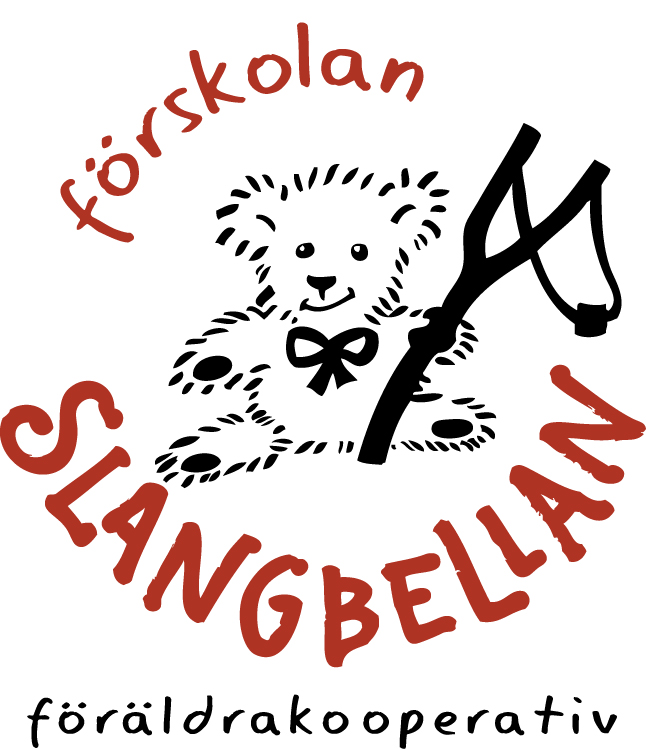 Förskolan Föräldrakooperativet SlangbellanVerksamhetsbeskrivningUnder höstterminen 2021 är 24 barn inskrivna på förskolan Slangbellan. Verksamheten bedrivs både åldersblandad och uppdelad på yngre och äldre barn. De yngre barnen (1-3 år) är 10 stycken och hör till avdelningen Solstrålen. De äldre barnen (3-5 år) är 14 stycken och hör till avdelningen Regnbågen. Pedagogerna som arbetar på Regnbågen är: Nina (100% barnskötare) och Marie (100% barnskötare). Pedagogerna på Solstrålen är: Ulrika (100% barnskötare) och Linda (80 % förskollärare och 20% tillförordnad rektor). Vi har även Emelie (66%) som täcker upp på båda avdelningar. Erika (20% rektor, 20% studerande och 60% förskollärare) är under höstterminen föräldraledig, bortsett från studierna. Som kock arbetar Justyna (80%), hon arbetar i köket och med lokalvård. Maten på förskolan lagas från grunden i förskolans eget kök.Under vårterminen 2022 är 25 barn inskrivna på förskolan Slangbellan. Verksamheten bedrivs både åldersblandad och uppdelad. De yngre barnen (1-3 år) på Solstrålen är 12 stycken och de äldre barnen (3-6 år) på Regnbågen är 13 stycken.Pedagogerna som arbetar på Regnbågen är: Nina (100 % barnskötare) och Marie (100 % barnskötare). Pedagogerna på Solstrålen är: Ulrika (100 % barnskötare) samt Linda (80 % förskollärare och 20 % tillförordnad rektor). Emelie (ca. 66%) arbetar både på Solstrålen och Regnbågen. Under vårterminen har Nina varit sjukskriven en viss procent, då har Ulla och Marianne (vikarier) täckt upp på schema. Erika (20% rektor, 20% studerande och 60% förskollärare) är under vårterminen föräldraledig, bortsett från studierna. Justyna (80%) arbetar som kock och sköter även lokalvården. Maten på förskolan lagas från grunden i förskolans eget kök. Det finns möjlighet för föräldrarna på förskolan att arbeta i barngrupp vid behov av vikarier. Detta är dock inget vi har gjort under det senaste året på grund av covid-19. Slangbellan har ett antal vikarier som är välkända av barnen och som arbetar när ordinarie personal är frånvarande. Förskolan är normalt öppen mellan 6.00 och 17.00. Vissa dagar har vi öppnat 5.15 då det har funnits behov av detta.Verksamheten på förskolan är styrd av Läroplan för förskolan 18, Skollagen (2010:800) och är till stor del tematisk och utgår från barnens intressen och initiativ. Verksamheten bedrivs både utomhus och inne på förskolan.Slangbellans verksamhetsplan utgår från Läroplanens målområden; 2:1 Normer och värden, 2.2 Omsorg, utveckling och lärande, 2.3 Barns delaktighet och inflytande, 2.4 Förskola och hem samt 2.6 Uppföljning, utvärdering och utveckling. Normer och värdenVärdegrund och kamratskapMål från Läroplan för förskolan Lpfö 18:Förskolan ska ge varje barn förutsättningar att utveckla: • öppenhet, respekt, solidaritet och ansvarstagande, • förmåga att ta hänsyn till och leva sig in i andra människors situation samt vilja att hjälpa andra,• respekt och förståelse för alla människors lika värde och de mänskliga rättigheterna.SLANGBELLANS MÅL:På förskolan Slangbellan skapar pedagogerna förutsättningar för barnen att uppleva kamratskap, gemenskap och trygghet.Genomförande:Pedagogerna på förskolan ska vara närvarande, ge omsorg, vara lyhörda, tydliga och stå för en gemensam värdegrund där alla respekteras och är lika mycket värda.Barnen skapar tillsammans med pedagogerna riktlinjer för förskolans värdegrundsarbete och dessa hålls levande genom att vi använder oss av dem tillsammans i den dagliga verksamheten. Positiv konflikthantering ska genomsyra verksamheten samt ge barnen verktyg att hantera konflikter.Pedagogerna och barnen tar tillsammans ansvar för förskolans miljö, tex genom att hjälpas åt att städa.Pedagogerna ska ge barnen tillfällen för reflektion och samtal, både mellan barn och mellan barn och pedagog. Pedagogerna delar in barnen i mindre konstellationer för att skapa möjligheter för ett gott samtalsklimat. Pedagogerna arbetar aktivt med att stärka barnens integritet och att barnen bestämmer själva över sin egen kropp. Pedagogerna arbetar med barnkonventionen tillsammans med barnen, tex genom att uppmärksamma FN-dagen, böcker, filmer och samtal kring frågor som rör barns rättigheter.Pedagogerna skapar förutsättningar för barnen att förstå att alla är olika och att alla har rätt att accepteras som de är. Pedagogerna ska arbeta för att ta tillvara på barnens olikheter och se dessa som en tillgång. Pedagogerna skapar förutsättningar för barnen att diskutera etiska dilemman och leva sig in i andra människors situation bland annat genom att ta tillvara på tillfällen som uppstår i verksamheten. Pedagogerna är närvarande i barnens lekar, är positiva och bidrar till lek, glädje och skratt. För att ge barnen förutsättningar att utforska, reflektera och lära använder pedagogerna fantasi, utmaningar och lockar till lek både i styrda aktiviteter och i övrig verksamhetstid. Pedagogerna ger barnen förutsättningar att uppleva och förstå känslor, både egna och andras.Pedagogerna har ett väl inarbetat värdegrundsarbete på förskolan och barnen ges genom detta förutsättningar att uppleva kamratskap och gemenskap.Pedagogerna ger barnen förutsättningar att utveckla social kompetens och sina kunskaper om hur man samspelar och samverkar med andra.När tillfälle ges uppmärksammar och diskuterar pedagogerna tillsammans med barnen om att det finns andra kulturer än den svenska och hur barn i andra delar av världen har det.Pedagogerna bjuder in människor med annan kulturell bakgrund än den svenska till förskolan, för att ge barnen ytterligare ett sätt att få nya perspektiv.Pedagogerna fokuserar på likheter, inte olikheter, i samtal med barnen om andra kulturer. Pedagogerna uppmärksammar barnen på både svenska och andra kulturers traditioner och högtider. Datainsamlingsmetoder:BarnintervjuerObservationerBarnenkätenPedagogiska dokumentationer bl.a. Tyra, filmning, dokumentationer som sitter på väggarna.Pedagogiska samtalUnderlag från samtal med föräldrarFöräldraenkät Delutvärdering 7 december 2021Vi arbetar mycket tillsammans över avdelningarna vilket skapar en trygghet hos både barn och pedagoger. Alla barn känner och är trygga med varandra samt med alla pedagoger, vilket också skapar en känsla av gemenskap. Vi pedagoger blir mer enade och står för samma regler som vi förmedlar vidare till barnen, vilket också gör att de känner sig tryggare. På förskolan finns det en vi-känsla, trots två avdelningar. Vi arbetar ihop grupperna och jobbar mycket för att skapa kamratskap. Vi är endast uppdelade ca 2.5 h varje dag vilket gör att vi under stor del av barnen är alla tillsammans i en stor barngrupp. I början av hösten skapar vi kompisregler, både på Solstrålen och Regnbågen. Regnbågen gjorde under hösten en vänskapsbåge tillsammans. Där fick barnen vara med och föra fram sina åsikter om hur man ska vara mot varandra och hur man är en bra kompis. Det är många nya barn som börjat på Regnbågen, vilket gör att gruppsammansättningen har förändrats och det behöver skapas nya rutiner och strukturer som fungerar för den gruppen. Solstrålen har under hösten skolat in fem nya barn vilket gör att halva barngruppen är ny. Detta har gjort att vi, utöver att arbeta med gemenskap och trygghet, har valt att använda oss av material och aktiviteter som barnen känner igen och känner sig trygga med. Det har blivit mycket återupprepning men vi pedagoger upplever att det har gjort att de nya barnen lättare har kommit in i gruppen. Vi har valt att arbeta vidare med vår veckostruktur och vår samlingsrutin från våren då både barnen och vi pedagoger känner oss trygga och bekväma med den. Värdegrundsarbetet genomsyrar verksamheten hela tiden och vi arbetar mycket med hur man är mot varandra. Vi pedagoger tänker på hur vi behandlar och pratar med varandra då det smittar av sig och speglar sig på barnen. Vi fokuserar på ett fungerande socialt samspel mellan barnen och finns alltid nära i deras lekar och aktiviteter för att kunna stödja dem i det. Vi försöker hela tiden arbeta utifrån att alla barn ska känna sig trygga här på förskolan. Det är väldigt viktigt för oss då vi ser det som svårt att tillägna sig övrig kunskap annars. För att barnen ska känna sig trygga, känna gemenskap och kunna samspela med varandra har vi valt att fokusera på att arbeta och lyfta fram barnens känslor i verksamheten. Vi försöker benämna och hjälpa dem i deras känslor. Istället för att bara säga stopp, så förklarar vi och hjälper dem sätta ord på känslorna och deras handlingar. Vi trycker på vikten av att alla ska få visa sina känslor och att alla känslor är okej. För att också stärka gemenskapen och tryggheten hos barnen så har vi infört gemensamma samlingar på fredagarna. Där har vi någon slags aktivitet som innehåller sång, dans eller motorik. Vi värnar om barnens integritet och känslor. Stopp min kropp är något vi använder oss av i verksamheten. Vi är lyhörda och uppmärksamma på barnens signaler och vad de tycker är okej och inte. Vid toaletten är vi närvarande och stöttar för att barnen ska känna sig trygga och kunna vara ifred om det önskar. Vi har även bildstöd uppsatt som styrker våra regler kring toalettbesök. Vi har under december månad använt oss av en snäll-kalender. Det är en kalender från friends som under varje lucka innehåller en god gärning, skrivet av barn. Den sitter vid vår matdel och vi öppnar den tillsammans under mellanmålet. Där får barnen uppgifter och kalendern skapar också diskussioner under tiden som vi äter. Alla pedagoger är tydliga med hur viktigt det är att värna om Slangbellans miljö och saker. Vi lyfter ofta att vi behöver hjälpas åt att städa. Dock ser vi att många av barnen behöver stöttas och uppmuntras vid städningen. Vi försöker att underlätta städningen genom att bland annat dela upp städningen mellan barnen, be dem plocka undan ett visst antal saker osv.Både barn och pedagoger skapar naturliga samtal och reflektioner under hela dagen, men framförallt vid måltiderna. Vi pedagoger försöka fånga och vidareutveckla barnens frågor och funderingar vilket kan skapa många intressanta diskussioner. Då det under hösten har varit många barn frånvarande i perioder så har det naturligt blivit mindre grupper som också gett möjligheter för samtal. Barn som annars sitter ganska tysta har fått tagit plats och övat på att prata inför och med andra. Vi har uppmärksammat barnkonventionens dag den 20/11. Vi läste en bok som handlar om barnkonventionen, med Kanin och Igelkott samt visade barnen en kort film som behandlade barnkonventionens punkter i korthet. Sedan fick barnen trycka ett hjärta med sina händer. I hjärtat skrevs ”Alla barn har rätt till” och sedan fick barnen rita teckningar utifrån ”Alla barn har rätt till rent vatten” osv. Hjärtat sattes sedan upp på väggen med barnens teckningar runtom, där vi äter mat, med tanke om att skapa samtal och diskussioner. Vi pedagoger upplever att några av barnen uppmärksammar olikheter mer nu än tidigare, ibland utan att tänka på det. Där är vi pedagoger snabba med att ta diskussion och förklara. Etiska dilemman planerar vi inte så mycket för i verksamheten men det uppkommer i de vardagliga samtalen och vi diskuterar även dem med barnen. Under hösten har Regnbågarna startat upp ”Vår spännande värld”. Det är ett tema kopplat till kultur och ger barnen insyn i hur andra barn i världen har det. Här uppmärksammar vi likheter och inte olikheter. Vi leker in temat på barnens initiativ med bland annat resor, fantasi, filmer, böcker, utforskar världen tillsammans. Att bjuda in personer med annan kulturell bakgrund har inte varit aktuellt på grund av covid-19. Vi planerar också för kulturveckorna där vi kommer uppmärksamma andra kulturer. Vi diskuterar med barnen kring våra högtider och kulturer, att vissa firar på ett sätt och några på ett sätt, att man kan fira olika. Vi kommer tillsammans med barn och vårdnadshavare fira Lucia. Vi har övat på sångerna och Regnbågarna har pratat om vem Lucia var och vad hon gjorde. Stängningsdagen den 25 maj 2022Vi har fortsatt arbeta likt hösten.Under vårterminen kan vi se att barnen i den fria leken nästan alltid leker över köns- och åldersgränserna. Det är många barn inblandade i lekarna och ingen direkt ledare, utan de turas om att bestämma i leken. Vi pedagoger är med och lyssnar och finns till hands om stöttning behövs. Vi har fortsatt med våra gemensamma fredagssamlingar som har blivit en naturlig del av veckan och en planerad aktivitet tillsammans. Den är väldigt uppskattad av både barn och personal och det blir ett bra avslut på veckan. Vi pedagoger upplever också att barnen har ett varmt och trevligt bemötande mot varandra. De försöker hjälpa varandra i leken och försöker förklarar på ett sätt så att kompisen ska förstå. Vi uppmärksammade “Rocka-sockorna”-dagen i mars. Där vi lyfte olikheter lite extra. Vi lyssnade på sångerna och många av oss rockade sockorna. I vardagen lyfter vi att det är tur att alla är olika då vi bidrar till olika saker. Vi kan också lyfta att någon inte har lärt sig något än, när något barn påpekar att ett barn inte kan. Alla måste öva för att lära sig. Vi använder oss mycket utav böcker, för att på ett neutralt sätt behandla både olikheter, känslor, konflikter och etiska dilemman. Vi kan tillexempel läsa en bok för barnen när en situation har uppstått som vi vill diskutera lite extra. Använder vi oss av en bok som behandlar situationen så pekar vi inte ut barnen som varit inblandade. Vi pedagoger är lyhörda för vad barnen visar för intressen men också behov. Under vårterminen kunde vi se att barnen började intressera sig mer för kroppen och framförallt för varandra. Barnen var nära varandra i lekarna, kramades mer, kunde på skoj slå varandra i rumpan och liknande. Därför startade Regnbågarna igång ett mini-tema med friendy dockorna och känslor, som de har haft aktiviteter kring minst en gång i veckan. De har använt sig av dockorna i samtal med barnen men också med böcker. Vi upplever att barnen har börjat visa helt andra sidor av sig själva. Hand i hand med friendy blev också stopp min kropp aktuellt igen. Vi har lyft med barnen att bara för att en kompis skrattar betyder det inte att den tycker att det är okej. Vi pratar mycket om den egna kroppen och vilka delar som är privata på den. Vi har under vårterminen haft våra kulturveckor (v.6 och v.7) där vi i år forskade om landet Polen. Vår kokerska Justyna kommer ifrån Polen och många barn har varit nyfikna på hennes hemland. Vi startade upp temat med att bygga ett flygplan av stolar och resa till landet i fantasin. Det var något som vi upplever uppskattades av barnen då de även efteråt fortsatte resandet i leken. Barnen visade stort intresse för landet och för dess historia och språk och kan fortfarande prata om det. Det kändes som att vårdnadshavarna också upplevde att de blev involverade då barnen pratade mycket om det hemma. Små detaljer som vi tillförde, så som flygplansljud, pass till barnen och liknande gjorde att aktiviteterna blev mer levande. Vi hade en tydlig struktur och upplägg som behandlade många delar såsom byggnader, musik, mat osv. En bit in i vårterminen fortsatte även Regnbågarnas tema ”Vår spännande värld”. Vi pedagoger upplever att det var ett bra tema som hjälpte oss att behandla olika kulturer på ett passande sätt. Det öppnade upp barnens ögon för att länderna i världen ser olika ut men också hur lika det kan vara på många av ställena. Vi fokuserade mycket på hur länderna såg ut, på natur och djur, vad man kunde odla osv. Alla vårdnadshavare som svarat på vår enkät upplever att deras barn får förutsättningar att utveckla sina kunskaper om kultur på förskolan. Under vårterminen har det börjat fler barn på solstrålen vilket har märkts. Det har blivit fler barn i lokalerna och de får inte samma utrymme för att leka utan behöver samspela och turas om på ett helt annat sätt. Vi arbetar nära barnen och sitter med i så många situationer och lekar vi kan för att hjälpa barnen att uttrycka sina åsikter och känslor. Både på Solstrålen och på Regnbågen uppmanar vi barnen att prata med varandra först och främst när det har uppstått konflikter. Vi finns med som stöd men vi kan också se att barnen många gånger vet hur de ska lösa konflikten och tillsammans med en vuxen upplever vi att de blir mer säkra på vad de ska säga. Reflektioner och samtal med barnen blir både spontant men också planerat. Nere på solstrålen med de yngre barnen blir det mer spontant och vi försöker fånga deras reflektioner och diskussioner. Medan det på Regnbågen kan bli spontant men också många gånger planerat i aktiviteterna. Vårdnadshavarenkäten visar att alla vårdnadshavare som svarat upplever att deras barn är trygga här på förskolan samt att de vill komma hit. De upplever också att mötena i förskolan utmärks av respekt och förtroende. Barnen blir lyssnade på och får chans att göra sina röster hörda även fast vårdnadshavarna upplever att pedagogerna kan bli bättre på att visa hur. Enligt barnenkäterna visar det att de flesta barn som svarat, vill komma till förskolan. De är några som är osäkra på sitt svar och när vi försöker få barnen att vidareutveckla svaren så framkommer det att de hellre vill vara hemma och spela, sova och liknande. De känner sig lyssnade på och respekteradeMåluppfyllelse: Mycket god Detta mål ligger oss nära då vi ständigt arbetar med att vårda våra relationer, både barn-barn, barn-pedagog men också pedagog-vårdnadshavare. Målet bygger på en av grundstenarna i Slangbellan och när det uppkommer något som vi anser att vi behöver arbeta mer med så tar vi tag i det, ex. Friendy, känslor och stopp-min-kropp. Vi kan se hur våra insatser och våra planerade aktiviteter gynnar barnen och deras samspel. Det är ganska lite konflikter mellan barnen och när de väl uppstår vet de oftast hur de ska reda ut dem. Barnen själva blir problemlösare med oss pedagoger som stöttning. Vi upplever att den tid vi väljer att spendera tillsammans över avdelningarna stärker barnens gemenskap, trygghet och vi-känsla. Alla barn känner varandra och oss pedagoger vilket gör att det aldrig är några konstigheter vid lämningar och hämtningar av barn. Vi upplever det lättare att skola in barn i denna miljö när även barnen har en stark känsla av gemenskap. Vi anser att vår måluppfyllelse är mycket god då vi har arbetat med alla genomförande punkter. 
Omsorg, utveckling och lärandeDigital teknikMål från Läroplan för förskolan Lpfö 18:Förskolan ska ge varje barn förutsättningar att utveckla:• intresse för berättelser, bilder och texter i olika medier, såväl digitala som andra, samt sin förmåga att använda sig av, tolka, ifrågasätta och samtala om dessa,• förmåga att upptäcka och utforska teknik i vardagen,Förskollärare ska ansvara för att varje barn får använda digitala verktyg på ett sätt som stimulerar utveckling och lärande.SLANGBELLANS MÅL:På förskolan Slangbellan skapar pedagogerna förutsättningar för barnen att utveckla sin digitala kompetens.Genomförande:Pedagogerna gör barnen delaktiga i utförandet av dokumentationer.
Pedagogerna väljer ut några pedagogiska appar som de fördjupar sig i och arbetar med barnen utifrån dessa.
Pedagogerna arbetar med programmering tillsammans med barnen, både analogt och digitalt.
Pedagogerna ser digitala verktyg som ett pedagogiskt verktyg i verksamheten, liknande litteratur, skapandematerial, byggmaterial m.m.Datainsamlingsmetoder:BarnintervjuerObservationerBarnenkätenPedagogiska dokumentationer bl.a. Tyra, filmning, dokumentationer som sitter på väggarna.Pedagogiska samtalUnderlag från samtal med föräldrarFöräldraenkätDelutvärdering 7 december 2021Pedagogerna har tillägnat sig ny kunskap genom att vi har sett föreläsningar, läst litteratur ”Digitalitet i förskolan” samt letat information och inspiration på nätet. Vi pedagoger har lyft detta som ett utvecklingsområde på föräldramötet, dels för att uppmärksamma och delge föräldrarna syftet med digitalisering i förskolan, men också för att informera om att det är just ett utvecklingsområde för oss och att vi prövar oss fram i ämnet. Under föräldramötet hade vi även skapat en film, hur en dag kunde se ut på Slangbellan.  Även fast det fortsatt är ett utvecklingsområde för oss har vi kommit igång mer med det och vi känner att vi är på god väg att naturligt få in det i verksamheten. Vi använder oss av lärplattan dagligen i verksamheten, under samlingar – i planerade aktiviteter, för att söka information – endast pedagoger, men också tillsammans med barnen. Vi har använt oss av olika appar som bland annat möjliggör för barnen att utveckla finmotorik, fantasi, programmering m.m. Exempel på appar som vi använt är; Bornholmsmodellen, Puppet pals, paint, bubbles och fluid.Vi har arbetat med dokumentation med barnen men inte i den utsträckning vi har önskat. Vi känner att vi inte får möjlighet att gå iväg med några barn enskilt, eller har fått in rutin på att göra det. Några gånger har vi gjort individuella dokumentationer på barnen där barnen har kunnat berätta vad som händer på bilderna och som vi sedan skrivit till. Vi har använt oss av programmering med roboten och bluebot:en i samlingar både på Solstrålen och Regnbågen. Till jul använder sig Regnbågen av blueboten för att presentera dagens lucka i adventskalendern. Då får barnen vara med och programera blueboten så den går till rätt lucka.På Solstrålen består adventskalendern av kulor med qr-koder på. Barnen får en dag var då de väljer varsin julkula, plockar ned den från granen och tillsammans med en pedagog skannar av qr-koden på baksidan. Qr-koden leder sedan till en julsång med TAKK-tecken. Regnbågen har även använt sig av Qr-koder till sitt tema ”Vår spännande värld”.Lärplattan används också som verktyg vid filmvila men också som alternativ istället för bok.Stängningsdagen den 25 maj 2022Vi har fortsatt likt höstterminen.Under våren har vi börjat använt oss mer av Qr-koder kopplade till andra ämnen i verksamheten. Vi har bland annat använt oss av dem till sångsamlingar och musik där barnen har kunnat scanna in sångerna. Regnbågarna använde sig mycket av qr-koder under sitt tema med “vår spännande värld”, där barnen fick scanna in och lära sig mer om landet. Vi har också kunnat använda oss av dem när vi har arbetat med naturvetenskap och våra vårtecken, blanda annat genom att sätta upp dem i vårt träd tillsammans med bild på en fågel. Qr-koden har sedan lett oss till fågelns läte. Sju av vårdnadshavarna som svarat på vår enkät håller helt med om att deras barn får möjlighet att utveckla sina kunskaper kring teknik och programmering, medan fem av vårdnadshavarna anser att barnen delvis får den möjligheten. Måluppfyllelse: God 
Vi är på uppgång i detta mål och känner att vi har kommit över många trösklar i användandet av digitala verktyg. Vi har skaffat oss mer självsäkerhet och delvis kunskap kring material och användandet av det. Det är fortfarande ett mål som vi behöver utveckla och utvecklas i. Men i många fall känner vi att det inte är kunskap som saknas utan material och tillgång till olika digitala verktyg. Vi har arbetat med alla genomförande punkter även fast vi önskar att vi hade kunnat arbeta och fördjupat oss mer i vissa av dem. SpråkutvecklingMål från Läroplan för förskolan Lpfö 18:Förskolan ska ge varje barn förutsättningar att utveckla:• ett nyanserat talspråk och ordförråd samt förmåga att leka med ord, berätta, uttrycka tankar, ställa frågor, argumentera och kommunicera med andra i olika sammanhang och med skilda syften, • intresse för skriftspråk samt förståelse för symboler och hur de används för att förmedla budskap.SLANGBELLANS MÅL:På förskolan Slangbellan använder sig pedagogerna av bildstöd och TAKK för att tydliggöra och stödja barnens språkutveckling.Genomförande:Barnen och pedagogerna på förskolan får ett eget persontecken och dessa används i den dagliga verksamheten.
Pedagogerna väljer ut några rutinsituationer där TAKK används för att förstärka det talade ordet, tex hallen, samlingen, matsituationer.
Pedagogerna utvecklar sitt användande av TAKK under verksamhetsåret.
Pedagogerna använder sig av bildstöd för att förtydliga vissa rutinsituationer, tex påklädning i hallen, toalettsituationen. Datainsamlingsmetoder:BarnintervjuerObservationerBarnenkätenPedagogiska dokumentationer bl.a. Tyra, filmning, dokumentationer som sitter på väggarna.Pedagogiska samtalUnderlag från samtal med föräldrarFöräldraenkätDelutvärdering 7 december 2021Vi använder oss fortfarande till viss del av alla barns och pedagogers persontecken, men inte i samma utsträckning som föregående verksamhetsår. Detta är något som vi behöver arbeta in igen. Vi använder oss av tecken både i sånger och ramsor, dagligen, för att förstärka det vi sjunger/ramsar. Vi ser hur barnen lär sig både talet och tecknet. Vi använder oss också av tecken vid rutinsituationer för att försträcka talet och för att göra barnen mer uppmärksamma på vad vi menar. Exempel på rutinsituationer är vid måltiderna, vid påklädning i hallen och vid toaletten. Uppe på regnbågen jobbar pedagogerna med att inte ta bort talet när man tecknar utan att tecken ska vara en förstärkning av talet, vilket några barn kan missförstå. På båda avdelningarna sitter bildstöd uppsatt på väggarna och vi har gått igenom och varit noga med att det endast är bildstöd som är aktuella och som vi använder oss av. På regnbågen sitter det även uppe bildstöd över hur dagen ser ut, för att underlätta för barnen. Dessa kommer även sättas upp på Solstrålen då vi ser att det kan behövas även där nere.Stängningsdagen den 25 maj 2022I användandet av TAKK och bildstöd upplever vi att vi tappat en del till sedan höstterminen. Vi använder det fortfarande men inte i den utsträckning som vi önskat. Det blir mest i rutinsituationer och i planerade aktiviteter men tyvärr inte så mycket i den fria leken. Vi har skapat bilddstöd och ett schema över dagen, främst med syfte att underlätta  för barnen så det vet vad som händer efter mellanmålet. Barnen frågade många gånger vart vi skulle vara, uppe/nere eller ute/inne. Nu kan barnen tydligt se vem som ska vara vart, vilket har fungerat bra. Vi har verkligen funderat ut vart det är vi använder och vill använda bildstöd som mest, så vi inte bara sätter upp bildstöd överallt som sedan inte används. Det ska vara överskådligt för barn och pedagoger. Vi har också uppmärksammat var och i vilka situationer barnen har behov av bildstöd. Alla vårdnadshavare upplever att deras barn får möjlighet att utveckla sitt språk till helt eller till stor del på förskolan. Måluppfyllelse: GodDetta mål är något som vi för ett tag sedan kände oss säkra på och som vi dagligen använde i verksamheten. Vi har tappat mycket kring målet även fast vi använder oss av både TAKK och bildstöd, dock inte i den utsträckning vi gjorde förut eller som vi vill. Förra terminen hade vi barn som hade extra behov av att vi pedagoger förstärkte talet med TAKK tecken men då barnen har utvecklat sitt språk sedan det så har vi pedagoger blivit mer bekväma i hur vi använder oss av TAKK. Vi är medvetna om att det gynnar alla barn, även de som kan uttrycka sig genom tal. Därför behöver vi hitta tillbaka till hur vi använde oss av TAKK förra läsåret. Vi har arbetat med alla punkter i genomförandet och vi ser dem som uppnådda, men har som nämnt innan tappat lite i slutet av verksamhetsåret. 
Hållbar utvecklingMål från Läroplan för förskolan Lpfö 18:Förskolan ska ge varje barn förutsättningar att utveckla:• förståelse för samband i naturen och för naturens olika kretslopp samt för hur människor, natur och samhälle påverkar varandra, • förståelse för hur människors olika val i vardagen kan bidra till en hållbar utveckling.SLANGBELLANS MÅL:På förskolan Slangbellan skapar pedagogerna förutsättningar för barnen att utveckla sina kunskaper om hållbar utveckling. Genomförande:Pedagogerna ger barnen förutsättningar att utveckla kunskaper om hur vi är rädd om miljön och tar ansvar för kommande generationer
Pedagogerna ger barnen förutsättningar att utveckla kunskaper om maten vi äter tex vattenresurser, livsmedelsproduktion, klimat och miljöpåverkan.
Pedagogerna ger barnen förutsättning att få förståelse för meningen att vara rädd om saker och konsumera mindre, tex genom att arbeta med återbruk tillsammans med barnen.
Pedagogerna ger barnen förutsättningar att utveckla kunskaper om kretslopp och återvinning.Datainsamlingsmetoder:BarnintervjuerObservationerBarnenkätenPedagogiska dokumentationer bl.a. Tyra, filmning, dokumentationer som sitter på väggarna.Pedagogiska samtalUnderlag från samtal med föräldrarFöräldraenkät Delutvärdering 7 december 2021Vi pratar dagligen om att vi behöver värna om natur och miljö, främst vår egen gård och vår innemiljö då det blir en naturlig plats att prata om. Vi diskuterar och uppmärksammar barnen om vikten av att exempelvis vara rädd om leksaker, möbler osv. I hallen uppstår ibland reflektioner kring ärvda saker då många av barnen har ärvt saker från varandra. Vi lyfter fram det som något positivt och bra att kunna återanvända sakerna efter att någon växt ur dem. På toaletten har vi satt upp kretslopp över vatten som kommer ur vår kran när vi tvättar händerna. Det har skapat många intressanta diskussioner och funderingar från barnen. Vi kan höra barnen prata och diskutera med varandra även när vi vuxna inte står med vid handtvätten. Vi planerar att även sätta upp en bild på kretslopp från livsmedelsproduktion.Vi pedagoger samt barnen själva påminner varandra om att vi inte ska slösa på vatten, vid till exempel handtvätten och att det räcker att endast använda 1-2 pappershanddukar. Har det åkt ur flera ur behållaren är många av barnen duktiga på att stoppa tillbaka dem eller lägga upp dem på bänken så att någon annan kan använda dem. Vi har återbrukat både naturmaterial och glasburkar vid skapande som vi gjort. Vi pedagoger är också noga med att fråga barnen vad de har för plan med skapandet innan de startar för att inte konsumera för mycket material. I vår ateljé finns stora lådor där det ligger material såsom äggkartonger, tapet och liknande som barnen fritt får använda sig av i skapandet. Barnen dukar av sin tallrik och skrapar av den när måltiden är färdig. Då får de sortera upp matrester som ska kastas och övriga saker. I december månad fick vi böcker från Linde energi som handlar om kretslopp. Dessa böcker planerar vi att använda med våra äldsta barn, läsa dem tillsammans och sedan skapa diskussion/aktivitet utifrån dem.Stängningsdagen den 25 maj 2022
Vi har fortsatt på samma sätt som under hösten, men har vidareutvecklat och spunnit vidare på vissa delar. Vi har satt upp flera bilder med kretslopp från livsmedelsproduktion där vi har våra måltider. Detta har skapat många diskussioner och samtal och uppskattas verkligen av barnen. Barnen frågar gång på gång och vill att vi ska berätta kretsloppet. Vi kan höra hur de äldre barnen även berättar själva för de yngre. Under skapandet använder vi nästan alltid oss av återbruk. Vi har tillverkat fåglar och kycklingar av toarullar, krukor av konservburkar, målat med pet-flaskor och snören. Vi ser att barnen har fått en annan inställning till det som förut var skräp. De skapar mer fritt av återbruksmaterial och använder sig mer av det när de själva får välja också. I maj anordnade vi en skräpplockar-dag med hjälp av “håll Sverige rent”. Många av barnen kom ihåg förra årets skräpplockar-dag och visste vad det gick ut på. Vi visade en kort introduktionsfilm för barnen som bland annat tog upp vad man inte skulle plocka upp, som kunde vara farligt. Det tyckte barnen var bättre att vi vuxna plockade upp. Efter att vi hade gått på skärpplockarpromenad så hade vi skapat en egen återvinningsstation till barnen. Det fanns fyra olika lådor att lägga skräpet i, plast – karton/papper - metall – glas. Barnen fick sedan hjälpas åt att sortera skräpet. Vi har under tidigare skräpplockardagar saknat att kunna ta oss till en återvinningsstation för att “slutföra” vår insats men i år kom vi på att vi lätt kunde skapa vår egna. Denna kommer vi kunna använda i andra aktiviteter och vid andra tillfällen framöver.Utifrån vårdnadshavarenkäten kan vi utläsa att 9 vårdnadshavare anser att barnen helt ges förutsättningar för att utveckla sin kunskap kring detta. 4 vårdnadshavare anser att barnen delvis får det. Måluppfyllelse: GodDetta är ett mål som vi har svårt att få in naturligt i verksamheten, men som har blivit lättare under detta år. Vi har valt delar som på ett enkelt sätt har blivit genomförbara för oss samt att barnen har varit mottagliga och svarat bra på det vi har planerat och gjort. Vi har fått vidareutveckla vissa delar då vi har sett att barnen visat intresse för dem. Vi börjar få in rutin på vissa delar som vi kommer kunna använda oss av varje år. Vi känner själva att vi inte kan ha för höga krav på oss utan behöver lägga oss på en bra och genomförbar nivå. Vi behöver hitta aktiviteter och material som är passande för våra barn och som gör dem intresserade av ämnet. Hälsa och välbefinnandeMål från Läroplan för förskolan Lpfö 18:Förskolan ska ge varje barn förutsättningar att utveckla motorik, koordinationsförmåga och kroppsuppfattning samt förståelse för hur viktigt det är att ta hand om sin hälsa och sitt välbefinnande.SLANGBELLANS MÅL:På förskolan Slangbellan skapar pedagogerna förutsättningar för barnen att utveckla sina kunskaper om hälsa och välbefinnande.Genomförande:Pedagogerna har under förra året utvecklat en naturhörna i närheten av förskolan, som vi nu använder oss av för att ge barnen möjlighet att vara nära naturen och se dess förändringar. 
För att barnen ska få förutsättningar att känna välbefinnande och må bra ger pedagogerna barnen tid för avslappning/vila, rörelselek och utevistelse under dagen.
Pedagogerna skapar förutsättningar för barnen att lära sig om vad kroppen behöver och mår bra av.
Maten på förskolan är näringsrik och lagas till stor del från grunden.
Pedagogerna ger barnen förutsättningar att utveckla sin motorik och kroppskännedom, tex genom rörelselekar, yoga, dans.
Pedagogerna skapar förutsättningar för barnen att utveckla sin självkänsla och sin självkännedom.
Pedagogerna odlar och planterar tillsammans med barnen.Datainsamlingsmetoder:BarnintervjuerObservationerBarnenkätenPedagogiska dokumentationer bl.a. Tyra, filmning, dokumentationer som sitter på väggarna.Pedagogiska samtalUnderlag från samtal med föräldrarFöräldraenkät Delutvärdering 7 december 2021Under hösten har vi inte varit till naturhörnan mer än någon gång. Vårt fokus har legat på annat. Det är något vi planerar att dra igång med under vårterminen igen. Det var både ny personal och nya barn som behövde arbeta in sig i gruppen och gemenskapen, vilket har gjort att vi endast varit på gården vid vår utevistelse.Vi prioriterar vår utevistelse och är ute både förmiddag och eftermiddag. I början av hösten när det fortfarande var torrt och ljust på eftermiddagarna var vi även ute efter mellanmålet fram till barnen skulle gå hem. Det vi upplevde då var att många av barnen, speciellt Regnbågarna, påtalade att de saknade att leka inne. Vi försökte uppmuntra till utelek och prata med barnen om hur bra kroppen mådde av den friska luften. När det sedan blev mörkare på eftermiddagarna blev det mer naturligt för oss att vara inne den stunden. Barnen finner sig ofta i uteleken oavsett vilket väder det är ute, vi tror att detta kan vara för att vi alltid är ute oavsett väder, så länge det inte kan vara farligt för barnen (som vid rejäl blåst). Regnbågarna har vila innan maten varje dag där barnen får möjlighet att varva ned innan måltiden. Oftast läser en pedagog en bok för barnen men någon gång ibland har de filmvila. Då visas en kortare film från till exempel UR eller kunskapskanalen. Även Solstrålarna har under hösten börjat haft läsvila efter maten, för de solstrålar som inte vilar i sina vagnar. Detta var något vi saknade förra året, att de barn som inte sov i sina vagnar heller inte fick möjlighet till vila. Nu har vi tillräckligt med personal och kan få till en vila även för dem vilket har blivit viktigt för oss att erbjuda. Det finns ett stort bokintresse hos alla barn på Slangbellan och de kan ofta sitta hur länge som helst och lyssna på bok. Vi leker rörelselekar och använder oss av vår motorikbana, både på Regnbågen och Solstrålen. På Regnbågen finns även en stor, tjock madrass under ribbstolarna som barnen kan klättra upp på och sedan hoppa ner för eller göra andra rörelser på. Vi ser också hur vår gård och utomhusleken bidrar till barnens utveckling av motorik, vi har bland annat nergrävda stockar och däck som barnen kan balansera på, rutschkanor som de behöver klättra upp på avsatser för att nå och en vägg där barnen kan öva sin finmotorik med kulbana eller vår ljudvägg där det skapas olika ljud.På fredagar har vi en gemensam sångsamling tillsammans, innehållande både sång, dans och rörelse, vilket är mycket uppskattat av både pedagoger och barn. Den skapar inte bara möjlighet för barnen att utveckla motorik och rörelse utan också gemenskap och glädje. Alla barnen rör på sig på sitt sätt, oavsett om det följer alla andras rörelser. Regnbågen har även prövat på att ha yogasamlingar samt meditationssamlingar under hösten, vilket har gett varierad utgång.Dagligen diskuterar vi om vad kroppen mår bra av – vad maten gör för våra kroppar och vad vi behöver för att orka. Vi pratar också med barnen om att kroppen dels behöver röra på sig för att bli stark men också att den behöver vila och återhämtning för att må bra.Maten på förskolan lagas till stor del från grunden. Justyna i köket serverar maten på ett inbjudande sätt som vi upplever barnen tycker är roligt. Det är många härliga färger och vi upplever att hon försöker och vill hjälpa barnen att smaka och prova nya saker och smaker. Vi uppmuntrar barnen till att smaka, men tvingar aldrig. Barnen tar alltid minst en grönsak som behöver ligga på tallriken. Vi värdesätter barnens trygghet här på förskolan samt gör allt för att behålla gemenskap och goda relationer, vilket vi kan koppla till hållbar social utveckling. Vi bygger och främjar hållbara relationer för att barnen ska få möjlighet att utveckla socialt samspel både nu och i framtiden – hur man är mot varandra, känslor, hantera konflikter osv. Vi uppmärksammar barnen på när de har lärt sig något nytt och försöker hela tiden stärka dem och deras självkänsla med att påtala att de kan själva, annars gör vi tillsammans och att alla är bra på olika saker.Vi odlade i våra pallkragar i våras och i början av hösten kunde barnen se vad som vuxit fram samt senare under hösten vad som hände med det vi odlat. Stängningsdagen den 25 maj 2022Vi har fortsatt likt hösten.Vi har under våren kunnat se att barnen leker många rörelse- och motorik lekar utomhus, bland annat tjuv och polis. Det är också många barn som tycker om att gunga vilket har gjort att de äldre barnen har övat mycket på att göra fart själva. Det hjälper även varandra med start-fart. Vi har också kunnat öppna upp för våra “fordon”. Det är en samling av tramptraktorer, springcyklar, bobbycars osv. Som barnen använder sig av på en asfalterad slinga längs ned på gården. De bidrar också till mycket rörelselek.Vi har under våren planterat tillsammans med barnen. Både plantor som barnen har fått tagit hem men också sådant som kommer att planteras ut här på förskolan och som barnen får fortsätta att sköta här. Vi har gått igenom och diskuterat växtens kretslopp och vi kan se hur barnen nu vet vad en växt behöver för att växa. På Solstrålen har vi även prövat att tillverka vår egen biosfär (kretslopp) i en glasburk. Denna har vi kunnat följa under några veckor och se utvecklingen på. Vi har också återupptagit utflykterna till naturhörnan. Där har vi tillsammans med barnen kunnat studera vad som har hänt under vintern då vi planterade både hallonbuskar och träd där under förra terminen. Vi har också tillsammans grävt ned överblommande påskliljor som vi hoppas kommer återkomma under nästa år. Sten och Gren, två naturfigurer som vi använde oss av förra läsåret har gett barnen några aktiviteter och uppgifter som de har fått göra. Vi har studerat vårtecken och djur med våra luppar. Vi vilar fortfarande på samma sätt som i höstas, både med våra Solstrålar och Regnbågar. Vilket vi har fått in bra rutin på. Under Solstrålens bokvila är det oftast pedagogen som får avbryta när tiden inte längre finns. Vi upplever att barnen skulle kunna fortsätta läsa hur länge som helst.Utifrån vårdnadshavarenkäten kan vi utläsa att 9 stycken vårdnadshavare anser att barnen helt ges förutsättningar för att utveckla sin kunskap kring detta. 3 stycken anser att barnen får det till stor del medan 1 delvis anser det.  Måluppfyllelse: Mycket godDå vi varje dag är utomhus, minst två gånger och då uppmuntrar barnen till att leka och röra på sig där så får vi dagligen in hälsa och rörelse i vår verksamhet. Vi har också fått mer rutin på det inomhus, så som rörelse-samlingar, motorikbana och vila och på det viset skattar vi vår måluppfyllelse som mycket god då det är något vi berör i mycket av vad vi gör. Utflykterna till naturhörnan var få under höstterminen men blev desto fler under vårterminen. Vi har arbetat med och genomfört alla punkter i detta mål, dock i olika grader. Barns delaktighet och inflytandePedagogiska dokumentationerMål från Läroplan för förskolan Lpfö 18:Arbetslaget ska främja barnens förmåga att vara delaktiga och utöva inflytande över sin utbildning.SLANGBELLANS MÅL:På förskolan Slangbellan skapar pedagogerna förutsättningar för barnen att ha inflytande över sitt lärande och få en förståelse för sin egen lärprocessGenomförande:Pedagogerna uppmärksammar barnen på deras lärande och deras tidigare kunskaper.
Pedagogerna är lyhörda för barnens intressen, behov och önskemål.
Pedagogerna utvecklar de pedagogiska dokumentationerna tillsammans med barnen (tex i Tyra och dokumentationer som sätts upp på väggen). Genom de pedagogiska dokumentationerna synliggör vi barnens önskemål, intressen och kunskaper så vi kan utveckla verksamheten och ge barnen inflytande över denna.
Pedagogerna använder ett demokratiskt arbetssätt i arbetet med barnen.Datainsamlingsmetoder:BarnintervjuerObservationerBarnenkätenPedagogiska dokumentationer bl.a. Tyra, filmning, dokumentationer som sitter på väggarna.Pedagogiska samtalUnderlag från samtal med föräldrarFöräldraenkät Delutvärdering 7 december 2021Vi uppmärksammar barnen på vad de kan och vad det lär sig. Vi pratar med barnen om att tillägna sig kunskap är en process och att man behöver öva för att lära sig saker. Vi uppmuntrar barnen i att pröva själva först, annars gör vi tillsammans. Vi är lyhörda för barnens behov och intressen och försöker tillgodose dem i den mån det går. När barnen ger uttryck för ett behov eller ett intresse försöker vi ta till vara på det och spinna vidare på barnens idéer och vad de uttrycker. Vi planerar verksamheten utefter vad vi ser att barnen tycker om och är intresserade av. Vi testar nya saker, men ser vi att det är svårt att fånga barnen tänker vi om till nästa gång. Vi dokumenterar i Tyra och försöker göra det utifrån vad barnen tillägnat sig för kunskap samt vad de upplevt, ibland tar vi med kommentarer eller reflektioner från dem. Vi har också skapat och skrivit ut dokumentationer som vi satt upp på väggarna ute i hallen och inne på Solstrålen för att kunna ge barnen möjlighet att återkoppla till vad vi har gjort och för att skapa samtal. Det är mycket uppskattat av barnen och de står ofta där och pratar om bilderna. Barnen behöver få större inflytande och delaktighet i skapandet av dokumentationerna. Det är något som vi är medvetna om men känner att det är svårt att få till, dels på grund av tid men också att det är svårt att skapa rutin kring det.Uppe på Regnbågen finns bilder uppsatta vad barnen kan leka med, dessa får barnen välja emellan när det är dags för frilek. Detta ska utvecklas till bilder på material som finns att leka med i de olika rummen. I regnbågens tema ”vår spännande värld” får barnen hjälpas åt att återberätta vad de har lärt sig från aktiviteterna innan. Stängningsdagen den 25 maj 2022
Vi har fortsatt likt höstterminen.Vi har under våren planerat in en måltids-önskevecka med barnen där de har fått önska måltider som vi kommer ha sista veckan under vårterminen. Barnen fick komma med förslag och sedan röstade vi fram och valde de måltider som fick flest röster. Vi har även skapat en önskevägg inför sommaren där barnen kan komma och tala om för oss pedagoger vad de önskar göra under sommaren. Pedagogen kan då skriva ned önskan på en lapp och sätta upp på väggen. När vi sedan genomför aktiviteten kan vi ta ned lappen och på så vis visa för barnen att deras önskan genomfördes.Utifrån vårdnadshavarenkäten kan vi utläsa att 10 vårdnadshavare anser att vår verksamhet helt genomsyras av ett demokratiskt arbetssätt och 3 stycken tycker att den delvis gör det. 10/13 tycker också att vi pedagoger är lyhörda för barnens tankar och åsikter, 3/10 anser att vi delvis är det. På frågan om barnen får verkligt inflytande över verksamheten svarar 3 stycken delvis, 4 stycken att barnen får det och 5 att de i hög grad får det. När vi genomförde bankenkäterna innan våra utvecklingssamtal ställde vi frågan till barnen om de fick bestämma på förskolan, där svarade alla barn ja.Vi behöver bli bättre på att dela med oss av hur barnen involveras i verksamheten samt hur de får uttrycka sina åsikter på förskolan, till vårdnadshavarna. Måluppfyllelse: GodInom detta område har vi flertal saker som kan förbättras och utvecklas. Bland annat hur vi delger vårdnadshavarna kring vad och hur barnen har varit involverade och delaktiga i beslut kring verksamheten. Vi behöver också fortsatt få in rutin på att involvera barnen i dokumentationerna som görs. Förslagsvis kan vi öronmärka tid av till exempel planeringen för att sätta oss med ett/några barn och göra dokumentationer. Vi har arbetat med alla genomförandepunkter men den gällande utvecklingen av den pedagogiska dokumentationen tillsammans med barnen behöver vi arbeta mer med och försöka hitta rutiner och struktur som fungerar för oss och gör att vi i högre grad kan nå den måluppfyllelse vi önskar. 
Förskola och hemSamverkan och föräldrainflytandeMål från Läroplan för förskolan Lpfö 18:Arbetslaget ska:• ta ansvar för att utveckla en tillitsfull relation mellan förskolan och hemmen, • vara tydliga i fråga om mål och innehåll i utbildningen för att skapa förutsättningar för barns och vårdnadshavares möjligheter till inflytande.SLANGBELLANS MÅL:På förskolan Slangbellan ges föräldrar förutsättningar att ta del av verksamheten och även påverka den. Genomförande:Relationen mellan pedagoger och föräldrar genomsyras av respekt och lyhördhet. Pedagogerna gör det möjligt för föräldrar att ta del av förskolans styrdokument, genom att dessa finns tillgängliga på hemsidan, mailas hem, finns synliga i hallen och att pedagogerna muntligt berättar om dem på föräldramöten och utvecklingssamtal.Barnen får tillsammans med sina föräldrar en god introduktion i förskolan, dels genom att alla erbjuds ett introduktionssamtal och dels under inskolningen.Föräldrarna ges möjlighet att påverka innehållet i planen mot diskriminering och kränkande behandling. Förskolan har en rutin för hur synpunkter och klagomål hanteras.Eftersom föräldrar ges möjlighet att arbeta i verksamheten får de en inblick och möjlighet att påverka den. Förskolans styrelsemöten är ytterligare ett sätt för föräldrarna att komma med åsikter och påverka verksamhetens innehåll.På vårterminen skickar pedagogerna ut en föräldraenkät till samtliga föräldrar där de har möjlighet att delge sina åsikter.Datainsamlingsmetoder:BarnintervjuerObservationerBarnenkätenPedagogiska dokumentationer bl.a. Tyra, filmning, dokumentationer som sitter på väggarna.Pedagogiska samtalUnderlag från samtal med föräldrarFöräldraenkätDelutvärdering 7 december 2021Vi arbetar hela tiden med att skapa och behålla goda relationer till vårdnadshavarna, då det för oss är en viktig del av verksamheten. Vi betonar ofta vikten av en öppen kommunikation mellan oss och vårdnadshavarna, även fast det är obekväma saker. Vi arbetar för ömsesidig respekt och försöker att hellre ”hjälpa än stjälpa”. Till viss del har Covid-restriktionerna funnits kvar under hösten. Men vi har kunnat släppa lite på dem och bland annat haft en del utvecklingssamtal på plats. Föräldrarna har också till större del kunnat komma in på avdelningarna, vilket ha gett dem en bättre insyn i vad vi gör i verksamheten. Vi har dock fortfarande haft hämtning och lämning i hallen vilket har medfört att vi pedagoger behöver kommunicera ännu mer och tydligare med vårdnadshavarna.  Under hösten genomförde vi ett föräldramöte digitalt, där vi behandlade barnkonventionen, hur vi konkret arbetar med vår verksamhetsplan och målen i den samt planen mot diskriminering och kränkande behandling. Vi gav vårdnadshavarna möjlighet att delge sina tankar och åsikter när det kommer till planen mot diskriminering och kränkande behandling.Våra viktiga dokument kan vårdnadshavarna ta del av via hemsidan, facebook och så mejlas dem även ut till vårdnadshavarna. Våra verksamhetsmål sitter även uppe på väggen i hallen.Vi använder oss av appen Tyra för att delge vårdnadshavarna information samt dokumentationer över vår verksamhet på förskolan. Vi gör i snitt 2-3 inlägg per vecka. Vid våra inskolningar har vi fortsatt skicka ut våra informations-papper i förväg då vi bara sett fördelar med att föräldrar i lugn och ro kunnat läsa igenom dem hemma. Vi har haft inskolningssamtal på plats, vilket gjort att man kunnat skapa relation snabbare med dem. Det finns en rutin för synpunkter och klagomål, men vi har under höstterminen inte fått in något. Har det varit något har föräldrar lyft det i det dagliga samtalet.  Då vi är ett föräldrakooperativ värnar vi extra mycket om gemenskap och god relation. Vårdnadshavarna får större insyn och möjlighet att påverka. Trots covid-19 och uteblivna föräldrafredagar samt andra besök av föräldrar i verksamheten har de ändå möjlighet att vara på förskolan under städdagar och liknande. Stängningsdagen den 25 maj 2022
Vi har till viss del fortsatt likt höstterminen. Vi har dock kunnat öppna upp verksamheten mer och vårdnadshavarna har i större utsträckning kunnat se och ta del av vår verksamhet på plats. Hämtning och lämning har börjat ske inne på avdelningarna igen vilket har öppnat upp för mer samtal mellan pedagoger och vårdnadshavare. Överlämningen har skett mer grundligt. Vi har under våren haft en vårfest tillsammans som skapade en känsla av både gemenskap och glädje. Under vårfesten hade vi en utställning med skapande verk som barnen har gjort. Vi hade också dokumentationer, bilder och reflektioner uppsatta utifrån våra verksamhetsmål samt vad vi har gjort den senaste tiden - kopplat till läroplanen.För att vårdnadshavarna och barnen ska få möjlighet att säga sin åsikt samt att involveras i verksamheten har vi gjort en vårdnadshavarenkät. Vi har också haft utvecklingssamtal med alla vårdnadshavare.  Utifrån de frågor som berör föräldrasamverkan på vårdnadshavarenkäten kan vi utläsa att alla föräldrar som besvarat enkäten anser att mötena i förskolan utges av respekt. Också att föräldrarna har inflytande över verksamheten. Vårdnadshavarna lyfter också i enkäten att de verkligen uppskattar det som läggs ut i Tyra. Måluppfyllelse: God Vi har, trots pandemin, försökt delge och involvera vårdnadshavarna i verksamheten på samma sätt som innan. Då några av saker inte har varit genomförbara har vi försökt hitta andra lösningar på det. Vi önskar att vi hade mer tid att uppdatera Tyra och lägga ut dokumentationerna i den appen. Vi hoppas också att nästkommande verksamhetsår ska bli lättare, sett utifrån det här årets restriktioner, där vi ska kunna ha ett väl fungerat samarbete och vårdnadshavare som kan involveras i verksamheten likt innan pandemin. Uppföljning, utvärdering och utveckling

Vetenskaplig grundMål från Läroplan för förskolan Lpfö 18:Förskolan ska stimulera varje barns utveckling och lärande. Utbildningen ska alltid vila på vetenskaplig grund och beprövad erfarenhet när det gäller såväl innehåll som arbetssätt.SLANGBELLANS MÅL:På förskolan Slangbellan ska den pedagogiska verksamheten vila på vetenskaplig grund.Genomförande:Pedagogerna gör minst en enskild verksamhetsdokumentation under verksamhetsåret. 
Pedagogerna tillägnar sig ny kunskap som vilar på vetenskaplig grund, tex genom litteratur, föreläsningar, poddar, forskningsartiklar m.m.
Pedagogerna utvecklar sina kunskaper och verksamheten genom kollegialt lärande, tex delger man avdelningsreflektioner och verksamhetsdokumentationer med varandra, diskuterar litteratur gemensamt, föreläsningar, utbildningar.Datainsamlingsmetoder:BarnintervjuerObservationerBarnenkätenPedagogiska dokumentationer bl.a. Tyra, filmning, dokumentationer som sitter på väggarna.Pedagogiska samtalUnderlag från samtal med föräldrarFöräldraenkätDelutvärdering 7 december 2021Några av pedagogerna har påbörjat sin individuella verksamhetsdokumentation. De har dock inte skrivits på kontinuerligt. Vi upplever att det är svårt att hitta tid till det. Vi har börjat läsa boken ”Utmaningar i förskolan.” som vi vid varje APT diskuterar. Den boken påbörjades under vårterminen men på grund av få pedagoger vid APT och liknande blev de svårt att genomföra reflektioner och diskussioner. Vi valde därför att börja om med den nu under hösten. Periodvis har det varit svårt att hitta tid för oss pedagoger att läsa i boken, men alla upplever det som en bra och givande bok och det skapas intressanta reflektioner kring den under vår APT:er.Vi har deltagit i en föreläsning, i två delar, med Nina Rung kring förebyggande våldspreventivt arbete i förskolan. Efteråt reflekterade vi tillsammans under ett APT kring vad vi tagit med oss från föreläsningen.Vi har också sett en föreläsning på UR, ”Barn som väcker funderingar”. Det var en föreläsning som vi hittade och som vi kände var aktuell för oss just nu. Även den gav oss funderingar och skapade reflektioner hos oss pedagoger. Att förskolans verksamhet ska vila på vetenskaplig grund är något som vi behöver arbeta mer med och få in mer rutiner kring. Vi skapar kollegialt lärande, diskussioner och reflektioner så fort vi får möjlighet. Stängningsdagen den 25 maj 2022
Den individuella verksamhetsdokumentationen har blivit bortprioriterad på grund av planeringstid som försvunnit, dels då vi vissa dagar varit kort om personal men också att vi har prioriterat att skapa strukturer samt skrivit utvecklingssamtal och liknande. Två pedagoger har deltagit i RUC – digitalt nätverk - med fokus på digitala verktyg. Pedagogerna fick sedan delge övriga kollegor kring vad de tagit del av under föreläsningen. Måluppfyllelse: Mindre godMycket av vår planeringstid har gått åt till annat och våra individuella verksamhetsdokumentationer har blivit bortprioriterade. Detta är fortsatt ett av våra utvecklingsområden där vi behöver hitta sätt för oss pedagoger att komma igång och kontinuerligt skriva på dokumentationerna. Vi har heller inte deltagit i så många föreläsningar då det dels inte erbjudits lika många men vi heller inte har haft möjlighet att åka iväg. Det kollegiala lärandet är ändå något som vi har lyft fram och prioriterat då vi alla upplever att vi genom det lär oss på ett bra sätt. Vi har delvis arbetat med alla genomförandepunkterna men inte i den grad i önskat. 
Hur vi har arbetat med andra områden i läroplanen Värdegrund, Digital teknik, Språkutveckling genom TAKK/ bildstöd, Hälsa och välbefinnande, Hållbar utveckling, Föräldrainflytande, Barns inflytande och Dokumentation beskrivs i målen ovan.Naturvetenskap och utforskande
Se mer kopplat till naturvetenskap i verksamhetsplanens mål ovan.Delutvärdering 7 december 2021.Vi pratar dagligen med barnen om väder. Både i hallen vid påklädning men också under måltiderna då vi ofta sitter och tittar ut. Här reflekterar barnen ofta kring hur temperaturen är ute, om det regnar/snöar osv.På toaletten har vi bilder uppsatta kring vattnets kretslopp vilket har intresserat och fångat barnen. De har studerat handfatet och rören under för att se vad vattnet tar vägen. Är vi vuxna närvarande under handtvätten reflekterar vi tillsammans med barnen. Under hösten har vi samtalat mycket med barnen kring vad som händer på hösten. Barnen på Regnbågen har fått se en film kring förändringar i naturen. Vi har också använt oss av höstlöv vid skapandet. Genom temat ”Vår spännande värld” har Regnbågarna fått se hur djur i andra länder har det, vad de äter och hur de lever.På Solstrålen har vi satt upp en aktivitetstavla som barnen använder sig av ofta. Där finns olika saker uppsatta som barnen kan ”pilla” med. där står de en lång stund eller stannar till när de springer förbi för att röra något. Barnen utforskar sakerna som finns på aktivitetstavlan.Stängningsdagen 25 maj 2022.Vi har återupptagit arbetet med naturhörnan och besöken dit. Vi har alla varit i naturhörnan, både solstrålar och regnbågar och startat upp hörnan igen. Några av barnen hade aldrig varit med till naturhörnan vilket blev ett intressant besök för dem. Barnen utforskade vårtecken som fanns där samt på vägen tillbaka. Vi upptäckte både djur och växter. Vi har planterat saker i naturhörnan som barnen kommer kunna följa utvecklingen med. Regnbågarna har efter detta kontinuerligt varit vid naturhörnan. Vi har odlat med barnen i olika omgångar. Både testat nya experiment som popcornkärnor samt gurka, solrosfrön och pumpa som vi kommer sätta ut på gården.Med våren så har det uppkommit mer vardagliga samtal kring natur, växter och djur. Barnen kan se att det sker en förändring utomhus vilket skapar reflektioner hos dem.På Solstrålen har vi skapat ett träd som är tänkt att användas som års-träd där man kan utforska och se årstiderna samt vad som händer i naturen under dessa. Nu till våren har vi satt upp olika vårtecken och fåglar som vi kan se i vårt närområde. Till dessa har vi satt upp qr-koder med fåglarnas läten för att barnen själva ska kunna skanna av och höra hur dem låter.  Vi har lånat en del litteratur kring djur och natur vilket vi dagligen läser med barnen. Analys:
Naturhörnan har inte blivit använd så mycket under höstterminen, men under vårterminen kunde vi starta upp arbetet där igen. Under höstterminen och vintern har inte fokus legat på naturen för oss. Detta är något som har kommit mer naturligt när våren kom och när det blev varmare utomhus. Vi har dock fått in arbetet med naturvetenskap på andra sätt, genom bland annat samtal med barnen kring naturen och dess förändring, temat ”Vår spännande värld”, vårt årstidsträd samt odlingen.Bygg och konstruktionDelutvärdering 7 december 2021Vi ser ett stort intresse av bygg och konstruktion hos barnen. De bygger med alla slags klossar vi erbjuder på avdelningarna. De bygger ibland endast med materialet men använder ibland också de olika sakerna i andra lekar, såsom att bygga garage till traktorer, bygga trappa till motorikbana osv.Smålegot används ofta och gärna när barnen vi vill varva ned eller sätta sig i ett lugn hörn en stund. Vi har även ett duplolego som barnen använder och leker mycket med, även här kan materialen blandas och det blir olika lekar. Vi har även satt upp en duplo platta på en vägg där barnen kan bygga 3-dimentionellt, både med fantasi men också med ritningar, som finns uppsatta.På Regnbågen finns också mekano som barnen gärna väljer att bygga med. Stängningsdagen 25 maj 2022.Mycket är likt hösten. Under våra kulturveckor använde vi mycket bygg och konstruktion för att utforska byggnader och liknande. Barnen fick se bilder och bygga utefter dem.Det är en del bygg och konstruktion i lekarna. Barnen bygger upp hem och hus som de sedan inreder och leker i. De använder sig också mycket av playmobile materialet som finns uppe på Regnbågen och bygger till den leken. Utomhus bygger och konstruerar barnen väldigt mycket i sanden. De bygger med fantasin och är väldigt kreativa och idérika. Analys: Vi behöver ta fram fler mönster och bilder som barnen kan bygga utefter. Även enkla smålego mönster som barnen kan använda sig av. Bygg och konstruktion har avtagit sedan höstterminen och vi pedagoger behöver hitta sätt att utmana barnen i det mer. Det är något som barnen använder sig av i den fria leken, vi pedagoger skapar inte så ofta aktiviteter kring detta, vilket är en sak vi kan göra framöver. Vi kan ändå se att barnen är intresserade av ämnet så det är upp till oss pedagoger att ta till vara på det bättre. 
SpråkutvecklingSe mer kopplat till språkutveckling i verksamhetsplanens mål ovan.Delutvärdering 7 december 2021.Vi sjunger dagligen, både i den planerade verksamheten men också i den fria. Barnen på solstrålen kommer ofta och vill att vi ska sjunga, antingen med något djur eller utifrån fantasin. Det är något som vi vuxna är snabba på att fånga upp och starta vilket gör att vi ofta drar med fler barn och har snabbt många samlade runt oss.Vi har under hösten försökt lyfta fram bokläsningen på olika sätt. På Regnbågen använder pedagogerna sig av olika former av bokläsingen, både genom digitala verktyg men också genom flano eller liknande. På Solstrålen läser vi böcker i den fria verksamheten och vi försöker skapa en mer naturlig läshörna för barnen då vi känner att det saknas. Vi använder oss av munmotorik och gåtor i de planerade aktiviteterna.Solstrålen har en veckostruktur där språkutveckling ingår (måndag – sång, tisdag, - flanosaga/bokläsning samt onsdag – språk). Detta gör att vi har minst 2-3 planerade aktiviteter/vecka som behandlar och stimulerar barnens språkutveckling. Under måltiderna på förskolan uppstår många intressanta samtal med barnen. Här får vi pedagoger ibland bromsa barnen för att de också behöver fokusera på ätandet. Stängningsdagen 25 maj 2022.
Fortsatt likt hösten. Men vi har under vårterminen konstruerat en läshörnan nere på Solstrålen som vi använder oss av dagligen. Där kan barnen sätta sig själva och läsa eller be en pedagog att läsa för dem. De äldre solstrålarna som inte sover i vagnarna har varje dag inplanerad bokläsning på sin vila. Vi ser ett stort intresse både hos Solstrålar och regnbågar av bokläsning just nu. Många böcker läser vi kontinuerligt. Vi läser flera gånger i veckan flanosagor för barnen, både som ger dem möjlighet att utveckla språk, men också andra delar som matematik. Vi har upplevt att vi har många barn som varit i behov av extra träning med uttal. Regnbågarna har en gång i veckan haft inplanerad grafon-samling. Många barn har fått upp ögonen för uttalen och vi kan se och höra att de tränar på dem även i den fria verksamheten. En del vårdnadshavare har påtalat att de även märker av hemma att barnen har utvecklats språkljudsmässigt.Analys: Vi har arbetat med språkutveckling på flera olika sätt. Men vi kan märka av hur vår planering kring aktiviteter som rör barnens språkutveckling pendlar mycket utefter vad barnen har för behov just då. Vi tänker att vi behöver ha en lägsta nivå men också kunna höja oss när vi ser ett extra behov av det. Vi kan dock se att de barn som har varit i behov av extra språkaktiviteter och träning alla har tagit ett steg framåt i sin språkutveckling. 
MatematikDelutvärdering 7 december 2021.I Solstrålens veckostruktur ingår matematik, vilket gör att vi behandlar det i planerade aktiviteter minst en gång i veckan. Då pratar vi mycket om färger, former, prepositioner osv. Dagligen räknar vi barnen och pratar om antal. Vi har gjort en titt-ut tavla där varje lucka har en färgad form på sig, den använder sig barnen av mycket. I den fira leken är vi närvarande och hjälper barnen att räkna antal, prata om färger och former. Vi utmanar barnen i att tänka matematiskt. Vårdnadshavare har påtalat att de ser en utveckling hos barnen hemma då barnen visar ett större intresse för matematik. På Regnbågen får barnen önska halv eller fjärdels frukt varje dag. Pedagogerna pratar också mycket om former och antal. En aktivitet som hålls ibland är Kims lek där barnen får se vad som saknas.Stängningsdagen 25 maj 2022.Fortsatt likt hösten. På Regnbågen har vi haft en aktivitet kring vägning där barnen har fått gissa vad av sakerna som är tyngst/lättast. Barnen spelar även mycket spel. På Solstrålen har vi varierat mellan språk/matematik en dag i veckan. Där har vi bland annat behandlat prepositioner, färger, former och antal. Vi har använt annat material såsom flanosagor och ljusbord där barnen har fått utforska matematiska saker. Analys: Matematik är något som finns med oss i vardagen och ständigt i verksamheten. Vi behöver många gånger blir bättre på att uppmärksamma och benämna att det är matematik vi använder oss av, även fast vi under vårterminen har blivit bättre på det. 
SkapandeDelutvärdering 7 december 2021.På Solstrålen har barnen fått skapa i stort sätt varje vecka. Pedagogerna upplever att barnen tycker mycket om att måla och inte vill sluta när material plockas fram. Både Regnbågen och Solstrålen har använt sig av olika tekniker och material, såsom målat med händerna, penslar, svampar m.m. Vi har också använt oss av naturmaterial i skapandet. Under senare del av hösten pysslade vi mycket julpyssel till Sockenstugan. Vi har också pysslat för att uppmärksamma barnkonventionens dag, då barnen fick trycka sina händer i ett hjärta. Barnen på Solstrålen har varit delaktiga i skapandet av vår aktivitetstavla som sitter nere på Solstrålen, vilket några av barnen uppmärksammade när den kom upp. På Regnbågen har det pysslats mer kontinuerligt vilket gör att barnen har fått upp ögonen för pyssel och för ateljén igen. De väljer många gånger, i den fria leken, att gå in dit och skapa fritt. Där kan de både pyssla, pärla och måla. Både på Regnbågen och Solstrålen har det blivit mer skapande naturligt i verksamheten.Stängningsdagen 25 maj 2022.Likt hösten. Barn som i höstas hade höga krav på sig själv och som absolut inte valde att vara i ateljén på Regnbågen har nu börjat välja det. Nere på Solstrålen har vi fått kontinuitet på skapandet och barnen är väl vana vid material och verktyg som vi använder oss av. Vi har under vårterminen använt oss av mycket återbruk i vårt skapande, såsom glasburkar, konservburkar, pet-flaskor osv. Utöver skapande som barnen får sätta upp här på förskolan eller ta hem så har vi har skapat till Sockenstugan och till vårfesten. Regnbågarna har, på initiativ av en förälder, målat på canvastavlor som ska ställas ut i Sockenstugan. Analys: Skapande i olika former förekommer ofta i verksamheten och vi upplever ett större intresse hos barnen kring skapande. Många av barnen som förut inte ville skapa visar intresse för det och väljer skapande och ateljén när tillfälle ges. På Solstrålen kan vi se att barnen vet precis vad vi ska göra när vi tar fram målarduken till bordet. De visar stort intresse för skapandet och vill inte sluta när det är dag att plocka undan. Vi har under höst- och vårterminen fått in ett mer kontinuerligt skapande än förra verksamhetsåret då det mest blev spontant. Detta kan göra att barnen tycker att det är roligare och har fått ett ökat intresse för det.
 KulturDelutvärdering 7 december 2021.På Regnbågen har temat ”Vår spännande värld” berört kultur och barnen har fått en insyn i hur det är i andra delar av världen. Det har lekts in kultur på barnens nivå och vi upplever att barnen tar till sig fakta och lär sig kring de olika länderna. Även vårdnadshavarna delar saker som barnen har berättat hemma.Vi har pratat med barnen om advent och betydelsen av det och vi har också firat lucia tillsammans. I övrigt uppstår ibland samtal i vardagen med barnen kring andra länder. Vi försöker svara så gott vi kan annars tar vi reda på svaret tillsammans med barnen och lärplattan.Stängningsdagen 25 maj 2022.
Våra kulturveckor som vi hade i februari berörde landet Polen. Vi hade två veckor där vi utforskade landets olika delar. Vi pratade och skapade deras olika kända byggnader, vi målade landets flagga, lärde oss några enkla ord och sånger på polska. Vi jämförde antal invånare med hjälp av glasburkar med riskorn i. Justyna i köket lagade en polsk soppa som vi fick smakaVi har pratat om Valborg och påsk och varför man firar det. Barnen har också skapat utifrån dessa högtider. Regnbågarna har tittat på en film om vårens traditioner, både svenska och andra länders traditioner. Analys: Kultur är ett område som vi under något år har haft svårt att få in naturligt i verksamheten. Detta verksamhetsår har vi tagit ett kliv framåt och känner nu att vi lättare får in det i verksamheten utan att behöva kämpa så hårt för det. Vi har hittat olika verktyg som vi upplever har gjort att planeringen för att få in kultur i verksamheten har fungerat bättre. 
Övergång mellan förskola och förskoleklassDelutvärdering 7 december 2021.Ej aktuellt förrän till våren.Stängningsdagen 25 maj 2022.Vi har haft planerade lekträffar tillsammans med Gläntans 6-årsgrupp, där barnen har fått träffats och lekt i Idrottsparken, lekparken och på skolgården. Detta har varit mycket uppskattat av både barn och pedagoger. Det som saknades och som vi behöver arbeta fram till nästa år är ett tydligt strukturschema för dessa träffar. Ett kommande besök i förskoleklass är inbokat. Analys: Samverkan mellan förskola och förskoleklass har genomförts på flera olika sätt i år. Dessa 6-års träffar har varit efterfrågade av både pedagoger, barn och vårdnadshavare. På grund av pandemin har vi inte kunnat få till dessa träffar under de två senaste åren och därför var det extra roligt att det gick att planera in och genomföra i år. Vi kunde dock se att det behövdes ett tydligt strukturschema över dessa träffar vilket vi tänker att ansvarig pedagog behöver göra till nästa år. 